Vivre la Pentecôte : le souffle de l'Esprit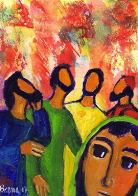 Temps et matérielTemps et matérielDescription pour tous et avec les enfantsAccueil 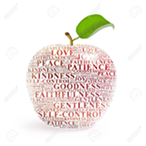 Accueil Nous avons fêté Pâques et la Résurrection du Seigneur Jésus. 40 jours plus tard, nous avons célébré l’Ascension de Jésus : nous ne le voyons plus, il a disparu aux yeux de ses apôtres, mais il ne nous laisse pas seuls : nous savons qu’il est là, avec nous pour toujours, il nous l’a dit. Et pour porter, pour annoncer la Bonne Nouvelle de la Résurrection, il nous donne son amour, et ça nous rend forts… Il nous donne son Esprit »Refrain du chant : Souffle imprévisible https://www.dailymotion.com/video/x331ertMatérielTempsBible préparée :    Ac 2,1-4. Feuille enfants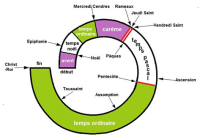 Matériel du jeu de Triomino :12 cartes -symboles (2x6) : tu dois imprimer 2 fois les cartes avec les dessins.12 cartes-définition en bleu12 cartes- citations de l’Ancien Testament et du Nouveau Testament en vert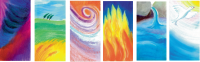 . Arbre à et de l’Esprit à confectionner,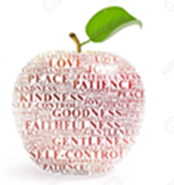 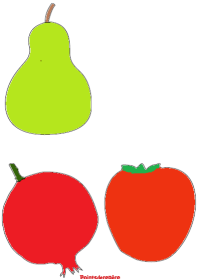 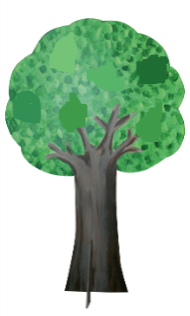 « De quel esprit parlons-nous ? »(15 min)Enjeu : Depuis l’Ancien Testament, nous reconnaissons la puissance d’amour de Dieu à l’œuvre en chacun et dans le monde. Nous sommes pourtant toujours aussi démunis pour parler de l’Esprit Saint.Objectif :Les enfants s’approprient les représentations bibliques de l’Esprit Saint, à l’aide du jeu de triominos.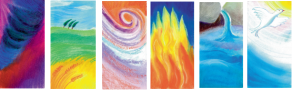 : « Nous qui sommes chrétiens parlons souvent de l’Esprit : A quels moments l’entendons-nous ?   (le signe de croix, la messe, le Credo…)« L’Esprit Saint, c’est le mouvement d’amour entre Dieu le Père et son Fils Jésus, c’est la puissance d’amour de Dieu, qui nous accompagne, c’est la force qui nous fait avancer. Jésus est ressuscité, il est vivant pour toujours, mais depuis l’Ascension, nous ne pouvons plus le voir. En revanche, à la Pentecôte, le Seigneur a envoyé son Esprit sur les apôtres, afin de leur donner la force pour témoigner de l’extraordinaire nouvelle de la Résurrection ! »J’écoute avec Théobule le récit de la Pentecôte dans les Actes des Apôtres : Ac 2,1-11. https://www.theobule.org/video/des-langues-de-feu/31Sur le calendrier liturgique je situe le temps pascal, l’Ascension, la Pentecôte.« On a beaucoup de mal à comprendre qui est l’Esprit Saint. Et comme on a du mal, on utilise des symboles, des images.  On les retrouve dans la Bible : nous allons les découvrir grâce à un jeu de triomino. »Jeu du Triomino à faire en famille ou tout seul : Le but du jeu : Tu dois former 12 groupes de 3 cartes (aussi appelés triominos) :  une carte-symbole( le dessin) + une carte-définition (en bleu) + une carte-citation (en vert).Quand tu auras imprimé et découpé tes cartes, étale sur la table les 12 cartes  symboles du triomino (côté face)  en les nommant :Eau, colombe, Feu, Nuée, Vent, Souffle.Si tu joues en famille : fais deux pioches : une pour les cartes-définitions, l’autre pour les cartes citations. Tu places tes deux pioches sur l’envers Chaque joueur pioche à tour de rôle dans chaque tas, et trouve à quel symbole il attribue la carte piochée. (tu trouveras un document pour t’aider en annexe)Si tu es tout seul, prends tes cartes bleues une par une et place les auprès du symbole correspondant, puis fais de même avec les cartes vertes.Pour aider l’animateur : Eau (rafraichit, désaltère)Colombe (vole silencieusement, symbole de la paix)Feu  (enflamme, réchauffe.)Nuée (ressemble au nuage…., lumière diffuse)Vent (transporte les graines, caresse le visage)Souffle (expiration, respiration)Pour les cartes-citation, le nom du symbole est toujours contenu dans la citation, c’est donc facile à retrouver !Bravo,  tu as reconstitué 12 triominos (ensemble de 3 cartes : une carte symbole, une définition, une citation).Les citations t’ont-elles permis de découvrir ou de mieux connaître l’Esprit Saint ? Quelle image est la plus parlante pour toi ? Pourquoi ? Entoure sur la feuille jointe cette image.Nous avons constaté qu’il était difficile de nous représenter l’Eprit Saint ; et pourtant, les croyants en parlent beaucoup dans la Bible et dans leurs prières. L’Esprit est évoqué dès les premiers versets de la Bible ( Gn 1,1-2 : «  Au commencement, le souffle de Dieu planait au-dessus des eaux ») et il traverse toute la Bible Ancien et Nouveau Testament. C’est la preuve qu’il tient une place importante dans leur cœur. En habitant nos cœurs, l’Esprit Saint nous donne la force d’avancer dans notre chemin avec le Seigneur. On ne se rend compte du passage de l’Esprit qu’après coup, en voyant les fruits qu’il a produits…Bible préparée :    Ac 2,1-4. Feuille enfantsMatériel du jeu de Triomino :12 cartes -symboles (2x6) : tu dois imprimer 2 fois les cartes avec les dessins.12 cartes-définition en bleu12 cartes- citations de l’Ancien Testament et du Nouveau Testament en vert. Arbre à et de l’Esprit à confectionner,Les fruits de l’Esprit(15 min)Enjeu :Notre Église se fortifie par les dons de l’Esprit célébrés à la fête de la Pentecôte. Nous  avons besoin de nous entraider pour reconnaître les manifestations de Dieu dans les diverses actions liturgiques et dans nos vies.Objectif :En partant de l’écoute d’un témoin, et d’Ac 2,1-4,et Galates 5,22, les enfants découvrent dans leur propre vie que l’Esprit porte du fruit. Ils en témoignent en confectionnant un « arbre des fruits de l’Esprit ».Ecoutons ce qu’en dit Paul aux Galates 5,22-23a. Paul nous donne 9 fruits. Par exemple : une grande joie alors qu’on était triste, la force dans une épreuve, la paix dans un moment de tourment, l’envie de faire connaître Jésus. Les fruits de l’Esprit, c’est ce qu’il produit en nous. On peut aussi rencontrer des personnes, animées par l’Esprit, qui nous transmettent ces fruits qu’elles ont reçu. Par exemple, en ce moment où tu ne peux pas aller au caté, tu peux penser à ta catéchiste, au prêtre de ta paroisse.Tu peux imprimer l’arbre des fruits de l’Esprit et les fruits en papier. Sur ces fruits, tu peux écrire ou dessiner les fruits que l’Esprit a peut-être déjà produits dans ta vie (par exemple : « j’ai ressenti de la joie », « je me suis senti apaisé », « j’ai eu envie de parler de Jésus »….). Je colle les fruits sur mon arbre, et je place l’arbre dans un coin de prière, avec les images de l’Esprit.Prière(10 min.)Arbre à FruitsPate à FixeFruits avec les noms donnés par Paul, pour les adultes.Prière(10 min.)Arbre à FruitsPate à FixeFruits avec les noms donnés par Paul, pour les adultes.« Je me tourne vers Toi, Seigneur, en commençant ma prière par le signe de la croix qui me rappelle que Jésus Fils de Dieu est mort et ressuscité pour nous et qu’il nous envoie son Esprit qui nous relie à Dieu, et nous relie les uns aux autres »Signe de croix (lentement)Chant : Souffle imprévisible (couplet 6) Prière à l’Esprit Saint :« Esprit de Dieu, viens en nous !Assèche nos larmesQuand nous sommes tristesRéchauffe nos cœursquand ils sont glacésRenverse nos habitudesQuand elles nous ramollissentDonne-nous l’énergieDes créateurs de vie ! »Notre PèreReprendre le chant (couplet 7)Signe de croix.Laisser l’arbre dans un coin de prière, dans l’église peut-être…